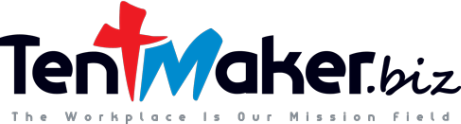 MonthOctoberSubject AreaThe Testimony of the ChristianLesson TitleThe power of your testimony and using it in your businessSynopsis / GoalThis month we want to encourage the development and use of the Tentmaker’s personal testimony.  While there is no right way or wrong way to present a testimony, one suggestion would be to have a 30 second version for the "quick share" and a longer version that can be used when time allows.  It’s important to keep it simple and not tell your life story.  For example, share what your life was like before Christ, how Jesus changed you, and what your life is like now.  Remember your audience and be sure not to use Christian “buzzwords” that may not be understandable to the unbeliever.  Most importantly, explain how the Tentmaker may use the testimony within their business day. Chuck Swindoll – “One time honored and effective method of evangelism is the giving of your personal testimony.  The skeptic may deny your doctrine or attack your church, but he cannot honestly ignore the fact that your life has been changed.”Leading QuestionsWhat is a testimony?What makes up a testimony?Why prepare your testimony?What should be included?What is the importance of your testimony?When should you share your testimony?How to keep from “bragging” rather than testifying?Key Scripture ReferencesEphesians 3:7-92 Corinthians 11:25-33Acts 22-26Luke 8:392 Timothy 1:8Revelation 12:11Psalm 71:15-181 John 1:1-4Available ResourcesIntroductory video“How to Give Away Your Faith,” Paul E. Little, James F. Nyquist – Inter-Varsity Press